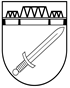 LATVIJAS REPUBLIKASKRUNDAS NOVADA PAŠVALDĪBAS SKRUNDAS PIRMSSKOLAS IZGLĪTĪBAS IESTĀDE„LIEPZIEDIŅŠ”Reģistrācijas Nr. 4101901442, Saldus iela 15, Skrunda, Skrundas novads, LV – 3326, elektroniskais pasts dzintra.eglite@skrunda.lv, tālr. 2954207320.11.2020.Skrundas novada pašvaldības Skrundas pirmsskolas izglītības iestādes “Liepziediņš”NOLIKUMS    Izdots  saskaņā  ar IZM Rīkojumu Nr. 318 no 02.07.2014.I.  Vispārīgie  jautājumi1. Skrundas novada pašvaldības Skrundas pirmsskolas izglītības iestāde „Liepziediņš” (turpmāk – Iestāde) ir Skrundas novada pašvaldības (turpmāk – Dibinātājs) dibināta izglītības iestāde pirmsskolas izglītības programmas īstenošanai.2. Iestādes darbības tiesiskais pamats ir Izglītības likums, Vispārējās izglītības likums, citi normatīvie akti, kā arī Iestādes Dibinātāja izdotie tiesību akti un šis Dibinātāja apstiprinātais Nolikums.3. Iestāde ir juridiskas personas struktūrvienība, tai ir savs zīmogs, simbolika un var būt konts bankā.4. Iestādes juridiskā adrese: Saldus iela 15, Skrunda, Skrundas novads, LV 3326.4.1 Pirmsskolas izglītības iestādes izglītības programmu īstenošanas vietas:4.1.1. Saldus iela 15, Skrunda, Skrundas novads, LV 33264.1.2. Liepu iela 7, Rudbārži, Rudbāržu pagasts, Skrundas novads, LV 3324(papildināts ar Grozījumiem no 26.10.2017. Prot. Nr. 7, 10.§), 4.1.3. Jaunmuižas pamatskola, Jaunmuiža, Skrundas pagasts, Skrundas novads, LV 3307 (papildināts ar Grozījumiem no 30.08.2018. Prot. Nr. 11, 18.§),4.1.4 Skrundas vidusskola, Liepājas iela 12, Skrunda, Skrundas novads, LV 3326 (papildināts ar Grozījumiem no 29.08.2019. Prot. Nr. 11, 11.§).5. Dibinātāja juridiskā adrese: Raiņa iela 11, Skrunda, Skrundas novads, LV 3326.II.  Iestādes  darbības  mērķi,  pamatvirziens  un  uzdevumi6. Iestādes  mērķi ir:6.1.  organizēt  un  īstenot  mācību un audzināšanas  procesu,  lai  nodrošinātu  valsts                pirmsskolas  izglītības  vadlīnijās  noteikto  mērķu  sasniegšanu;6.2.  veicināt  izglītojamo  vispusīgu un harmonisku  attīstību, ievērojot  viņa  attīstības likumsakarības  un vajadzības,  individuālajā  un sabiedriskajā  dzīvē  nepieciešamās  zināšanas, prasmes un  attieksmes, tādējādi  mērķtiecīgi  nodrošinot  izglītojamajam  iespēju sagatavoties  pamatizglītības apguvei.7. Iestādes  darbības  pamatvirziens  ir  izglītojoša  un  audzinoša  darbība.8. Iestādes  uzdevumi  ir:8.1. īstenot  izglītības  programmas,  organizēt  mācību un  audzināšanas  darbu,  izvēlēties izglītošanas  darba metodes  un  formas,  mērķtiecīgi  nodrošinot  izglītojamo  personības daudzpusīgu  veidošanos,  veselības stiprināšanu  un sagatavošanu  pamatizglītības  apguves uzsākšanai.8.2.  sekmēt  izglītojamo  fizisko  spēju attīstību un  kustību apguvi;8.3. sekmēt  izglītojamo  pašapziņas  veidošanos,  spēju  un interešu  apzināšanos, jūtu  ungribas  attīstību,  veicinot izglītojamo  pilnveidošanos par garīgi, emocionāli  un  fiziski attīstītu personību;8.4. veidot  izglītojamo  pamatiemaņas  patstāvīgi  mācīties  un  pilnveidoties,  kā  arī veicināt izglītojamo  izziņas  darbības  un zinātkāres  attīstību,  nodrošinot  zināšanu  un prasmju apguvi;8.5.  sekmēt izglītojamo  saskarsmes  un  sadarbības  prasmju  attīstību;8.6.  sekmēt  pozitīvas,  sociāli  aktīvas  un  atbildīgas  attieksmes  veidošanos  izglītojamajam pašam pret sevi, ģimeni, citiem  cilvēkiem,  apkārtējo  vidi  un  Latvijas  valsti,  saglabājot  un attīstot savu  valodu, etnisko  un  kultūras  savdabību.  Veidot  izpratni  par  cilvēktiesību pamatprincipiem  un  audzināt  krietnus, godprātīgus,  atbildīgus cilvēkus - Latvijas patriotus;8.7.  sadarboties  ar  izglītojamo  vecākiem  vai  citiem izglītojamā  likumiskajiem  pārstāvjiem (turpmāk - vecāki), lai  nodrošinātu  izglītojamo  sagatavošanu pamatizglītības ieguves uzsākšanai;8.8.  nodrošināt  izglītības  programmas  īstenošanai  un  izglītības  satura apguvei nepieciešamos  mācību  līdzekļus;8.9.  racionāli  un efektīvi  izmantot  izglītībai  atvēlētos  finanšu,  materiālos un  personāla resursus.III.  Iestādē  īstenojamās  izglītības  programmas9.  Iestāde  īsteno  šādas  licencētas  pirmsskolas  izglītības  programmas:9.1. pirmsskolas izglītības programma, kods 0101 11 11, licence Nr. V-4339,9.2. speciālās pirmsskolas izglītības programma izglītojamajiem ar jauktiem attīstības traucējumiem, kods 0101 56 11, licence Nr. V-4860,9.3. speciālās pirmsskolas izglītības programma izglītojamajiem ar garīgās attīstības traucējumiem, kods 0101 58 11, licence V-4340,9.4. speciālās pirmsskolas izglītības programma izglītojamajiem ar smagiem garīgās attīstības traucējumiem vai vairākiem smagiem attīstības traucējumiem, kods 0101 59 11, licence V-4770.10.  Iestāde  var  patstāvīgi  īstenot  interešu  izglītības  programmas.IV.  Izglītības  procesa  organizācija11. Izglītības  procesa  organizāciju  iestādē  nosaka  Izglītības  likums,  Vispārējās  izglītības likums,  citi  ārējie normatīvie  akti, šis Nolikums, Darba  kārtības  noteikumi,  Iekšējās  kārtības noteikumi  un citi Iestādes  iekšējie  normatīvie  akti.12.  Pedagoģiskā procesa  galvenie  pamatnosacījumi  ir:12.1. ievērot  izglītojamo  vajadzības,  intereses  un  spējas,  kā  arī  nodrošināt  viņa individuālo  attīstību, ja  nepieciešams,  izstrādājot  individuālu  mācību  plānu;12.2.  sekmēt  izglītojamā  pozitīvu pašizjūtu drošā  un  attīstību  veicinošā vidē;12.3.  nodrošināt  izglītojamā,  pedagogu, dibinātāja  un vecāku  sadarbību.13.  Izglītības  programmā noteikto  izglītības  saturu  izglītojamais  apgūst  patstāvīgā  darbībā un rotaļnodarbībās  ar integrētu  mācību saturu,  visas  dienas  garumā  nodrošinot  vienmērīgu  slodzi.14.  Rotaļnodarbības  var  notikt  vienlaikus  visā  grupā,  apakšgrupās  vai  arī  individuāli.Rotaļnodarbības  ar  integrētu  mācību saturu  izglītojamā  fiziskai,  psihiskai  un sociālai  attīstībai tiek  plānotas katru  nedēļu.15. Pirmsskolas  izglītības  satura  apguve izglītojamajam  nodrošina:15.1 .  daudzpusīgas  izglītojamā  attīstības sekmēšanu  un individualitātes  veidošanos;15.2.  garīgo,  fizisko  un  sociālo  attīstību;15.3.  iniciatīvas,  zinātkāres,  patstāvības  un radošās  darbības  attīstību,  tai  skaitā izglītojamā prasmes  patstāvīgi  mācīties un pilnveidoties  veidošanos  un  attīstību;15.4.  izglītojamā  saskarsmes  un sadarbības  prasmju  sekmēšanu;15.5.  izglītojamā  pašapziņas  veidošanos,  spēju  un  interešu  apzināšanos, jūtu  un  gribasattīstību,  veicinot  izglītojamā  pilnveidošanos  par  garīgi,  emocionāli  un  fiziski  attīstītupersonu;15.6.  pozitīvas,  sociāli  aktīvas  un atbildīgas  attieksmes  veidošanos  izglītojamajam  pašam pret  sevi, ģimeni, citiem  cilvēkiem,  apkārtējo vidi  un  Latvijas  valsti,  saglabājot  un  attīstot savu valodu,  etnisko  un  kultūras  savdabību:15.7. izpratnes  par  cilvēktiesību pamatprincipiem  veidošanos,  audzinot  krietnus, godprātīgus,  atbildīgus  cilvēkus  - Latvijas patriotus;15.8.  valsts  valodas lietošanas  pamatiemaņu  apguvi;15.9.  veselības  nostiprināšanu;I 5.10. psiholoģisko  sagatavošanu  pamatizglītības ieguves  uzsākšanai.16. Pirmsskolas  izglītības  programmu  apgūst  izglītojamie  līdz septiņu gadu vecumam.  Atkarībā no  veselības  stāvokļa  un psiholoģiskās  sagatavotības  pirmsskolas  izglītības  programmas  apguvi atbilstoši  Vispārējās izglītības  likumā  noteiktajam  var  pagarināt  vai  saīsināt  par  vienu gadu saskaņā  ar vecāku vēlmēm  un ģimenes ārsta vai  psihologa  atzinumu.17.  Izglītības  satura  apguves  plānotos  rezultātus  nosaka  valsts  pirmsskolas  izglītības  vadlīnijas. Izglītības  programmas  apguves  laikā  izglītojamo  zināšanu,  prasmju  un attieksmju  vērtējumu izsaka  mutvārdos  un  aprakstoši,  uzsverot  pozitīvo  un nozīmīgo  viņa  darbībā un sasniegumos.18.  Pēc  pirmsskolas  izglītības  satura  apguves par  izglītojamo  sasniegumiem  (zināšanām, prasmēm  un  attieksmēm atbilstoši plānotajiem  rezultātiem)  rakstiski  informē  viņa vecākus. Pirmsskolas  izglītības  programmas  apguvi  apliecina  Iestādes  izdota izziņa.19. Izglītojamo  reģistrēšana uzņemšanai, vietas saglabāšana, uzņemšana un atskaitīšana notiek saskaņā ar  Skrundas novada domes bērnu reģistrēšanas, uzņemšanas un atskaitīšanas komisijas lēmumiem.20.  Iestādes  vadītājs,  ievērojot  vecāku  pieprasījumu  un dibinātāja  noteikto  izglītojamo uzņemšanas kārtību,  komplektē  grupas (pēc  izglītojamo  vecumiem,  skaita,  darba laika  u.c. kritērijiem),  saskaņo  ar normatīvajos  aktos  noteiktajām  higiēnas  un  drošības  prasībām.V. Izglītojamo  tiesības  un pienākumi21. Izglītojamo  tiesības,  pienākumi  un atbildība  noteikta  Izglītības  likumā,  Bērnu  tiesību aizsardzības  likumā,  citos  ārējos  normatīvajos aktos  un  Iestādes  iekšējos  normatīvajos  aktos.VI. Pedagogu  un  citu darbinieku  tiesības  un pienākumi22.  Iestādi  vada  vadītājs,  kuru pieņem  darbā  un atbrīvo  no darba  dibinātājs normatīvajos  aktos noteiktā kārtībā.23. Par  vadītāju  ir  tiesīga  strādāt  persona,  kuras  izglītība  un kvalifikācija  atbilst  normatīvajos aktos noteiktajām prasībām.24.  Vadītāja  tiesības,  pienākumi  un atbildība  noteikta  Izglītības  likumā,  Vispārējās izglītības 1ikumā,  Bērnu  tiesību  aizsardzības  likumā,  Fizisko  personu  datu aizsardzības  likumā,  Darba likumā  un citos  normatīvajos  aktos.  Vadītāja  tiesības,  pienākumus  un atbildību  precizē  darba līgums  un  amata  apraksts.25. Iestādes  pedagogus  un  citus  darbiniekus  darbā pieņem  un  atbrīvo  vadītājs  normatīvajos aktos  noteiktā  kārtībā. Vadītājs  ir  tiesīgs  deleģēt  pedagogiem  un citiem  Iestādes  darbiniekiem konkrētu  uzdevumu  veikšanu. Vadītāja  vietnieku  skaitu  nosaka vadītājs,  saskaņojot  ar dibinātāju.26.  Iestādes  pedagogu  tiesības,  pienākumi  un atbildība  noteikta  Izglītības  likumā,  Vispārējās izglītības  likumā,  Bērnu  tiesību  aizsardzības  likumā,  Fizisko  personu  datu  aizsardzības  likumā, Darba  likumā  un  citos  normatīvajos  aktos. Pedagoga tiesības,  pienākumus  un atbildību  precizē darba  līgums  un amata  apraksts.27.  Iestādes  citu  darbinieku  tiesības,  pienākumi  un atbildība noteikta  Darba  likumā,  Bērnu tiesību  aizsardzības  likumā  un citos normatīvajos  aktos.  Iestādes  citu  darbinieku  tiesības, pienākumus  un  atbildību  precizē  darba  līgums  un  amata  apraksts.VII.  Iestādes  pašpārvaldes  izveidošanas  kārtība  un kompetence28. Vadītājam  ir  pienākums  nodrošināt  Iestādes  padomes  izveidošanu  un  darbību.29.  Iestādes  padomes  kompetenci nosaka Izglītības  likums,  un  tā  darbojas  saskaņā ar Iestādes padomes  darbību  reglamentējošu  normatīvo  aktu, ko,  saskaņojot  ar vadītāju,  izdod  padome.VIII. Iestādes  pedagoģiskās  padomes  izveidošanas  kārtība  un kompetence30. Iestādes  pedagoģiskās  padomes  izveidošanas  kārtību, darbību  un kompetenci  nosaka Vispārējās  izglītības  likums  un  citi normatīvie  akti.31. Pedagoģisko  padomi  vada  Iestādes vadītājs.IX. Iestādes  iekšējo  normatīvo  aktu pieņemšanas  kārtība  un iestāde  vai  pārvaldes amatpersona,  kurai  privātpersona,  iesniedzot  attiecīgu  iesniegumu,  var  apstrīdēt Iestādes  izdotu  administratīvo  aktu  vai  faktisko  rīcību32. Iestāde  saskaņā  ar  Izglītības  likumā,  Vispārējās  izglītības  likumā  un citos  normatīvajos aktos,  kā arī Iestādes  Nolikumā  noteikto,  patstāvīgi  izstrādā  un  izdod  Iestādes  iekšējos normatīvos  aktus:32.1. Darba kārtības noteikumi;32.2. Ētikas kodekss;32.3. Darba drošības un aizsardzības kārtība ar pielikumiem;32.4. Kārtība, kādā izglītojamie iepazīstināmi ar iekšējās kārtības un drošības noteikumiem;32.5.  Kārtība, kādā Iestāde informē izglītojamo vecākus, pašvaldības vai valsts iestādes, ja izglītojamais bez attaisnojoša iemesla neapmeklē izglītības iestādi; (svītrots ar Grozījumiem no 26.10.2017. Prot. Nr. 7, 10.§)32.6. Darbinieku aizvietošanas kārtība;32.7. Izglītojamo personas datu aizsardzības kārtība;32.8. Izglītojamo pienākumi un tiesības (svītrots ar Grozījumiem no 26.10.2017. Prot. Nr. 7, 10.§).32.9. Iekšējās kārtības noteikumi (papildināts ar Grozījumiem no 26.10.2017. Prot. Nr. 7, 10.§).33.  Iestādes  izdotu  administratīvo  aktu  vai  faktisko  rīcību  privātpersona  var apstrīdēt,  iesniedzot attiecīgu iesniegumu  dibinātājam (Skrundas novada dome, Raiņa ielā 11, Skrunda, Skrundas novads).X. Iestādes  saimnieciskā darbība34. Iestāde  ir  patstāvīga finanšu,  saimnieciskajā  un citā  darbībā  saskaņā ar  Izglītības  likumā  un citos  normatīvajos  aktos,  kā arī Iestādes  Nolikumā noteikto.35. Atbilstoši normatīvajos  aktos  noteiktajam  vadītājs, saskaņojot  ar dibinātāju,  ir  tiesīgs  slēgt ar juridiskām  un fiziskām  personām  līgumus  par dažādu  Iestādei  nepieciešamo darbu  veikšanu un  citiem pakalpojumiem  (piemēram,  sniedzot  ēdināšanas pakalpojumus,  telpu noma), ja tas  netraucē  izglītības  programmu  īstenošanai.36.  Iestādes  saimnieciskās  darbības  ietvaros  tiek  veikta  Iestādes  telpu  un  teritorijas apsaimniekošana.XI. Iestādes  finansēšanas  avoti un  kārtība37.  Iestādi  finansē  tās  dibinātājs.  Iestādes  finansēšanas  avotus un  kārtību  nosaka  Izglītības likums,  Vispārējās  izglītības  likums  un citi normatīvie  akti.38. Iestāde  normatīvajos  aktos  noteiktā kārtībā  var  saņemt papildu finanšu  līdzekļus:38.1.  ziedojumu  un  dāvinājumu  veidā;38.2.  sniedzot  maksas  pakalpojumus  Iestādes  Nolikumā  noteiktajos  gadījumos;38.3.  no  citiem  ieņēmumiem.39.  Papildu  finanšu  līdzekļi  ieskaitāmi  Iestādes  attiecīgajā  budžeta kontā  un  izmantojami  tikai:39.1  Iestādes  attīstībai;39.2.  mācību  līdzekļu  iegādei;39.3.  Iestādes  aprīkojuma  iegādei;39.4.  pedagogu materiālajai stimulēšanai.40.  Papildu finanšu  līdzekļu  izmantošanas  kārtību nosaka vadītājs,  saskaņojot  ar  dibinātāju.XII. Iestādes  reorganizācijas  un  likvidācijas  kārtība41. Iestādi  reorganizē  vai likvidē  dibinātājs normatīvajos  aktos  noteiktā kārtībā,  paziņojot  par to  Izglītības  iestāžu  reģistram.XIII. Iestādes  Nolikuma un tā grozījumu  pieņemšanas  kārtība42. Iestāde,  pamatojoties  uz  Izglītības  likumu,  Vispārējās  izglītības  likumu,  izstrādā  Iestādes Nolikumu. Iestādes  Nolikumu  apstiprina  dibinātājs.43. Grozījumus  Iestādes  Nolikumā  var izdarīt  pēc  dibinātāja  iniciatīvas,  vadītāja  vai  Iestādes padomes,  Pedagoģiskās  padomes  priekšlikuma.44.  Grozījumus  Nolikumā  izstrādā  Iestāde  un  apstiprina  dibinātājs.XIV.  Citi  būtiski  noteikumi,  kas  nav  pretrunā  ar  Vispārējās  izglītības  likumu,  Izglītības Likumu  un citiem  normatīvajiem  aktiem45. Saskaņā  ar normatīvajos  aktos  un dibinātāja  noteikto  kārtību  Iestāde  veic  dokumentu un arhīva  pārvaldību.46.  Iestāde  normatīvajos  aktos noteiktā  kārtībā sagatavo  valsts statistikas  pārskatu,  kā  arī aktualizē  informāciju  Valsts  izglītības  informācijas  sistēmā  atbilstoši  Ministru  kabineta noteiktajai  Valsts  izglītības  informācijas  sistēmas  uzturēšanas  un  aktualizēšanas  kārtībai.47.  Iestāde  veic  nepieciešamās  darbības fizisko  personu  pamattiesību  aizsardzībai, tostarp  veic fizisko  personu datu  apstrādi  saskaņā ar  Fizisko  personu  datu  aizsardzības  likumu.48. Iestāde  normatīvajos  aktos  noteiktā  kārtībā  nodrošina  izglītojamo  profilaktisko  veselības aprūpi  un  pirmās  palīdzības  pieejamību  Iestādē.49.  Iestāde  sadarbībā  ar  dibinātāju  nodrošina  izglītojamo  drošību  iestādē  un tās  organizētajos pasākumos atbilstoši normatīvajos aktos  noteiktajām  prasībām,  tostarp :49.1. attiecībā uz higiēnas  noteikumu  ievērošanu;49.2.  civilās  aizsardzības, ugunsdrošības,  elektrodrošības  un  darba  aizsardzības noteikumu  ievērošanu.50. Iestāde  atbilstoši  savas  darbības un izglītības  programmu Īstenošanas  mērķiem un uzdevumiem  ir  tiesīga  sadarboties  ar  citām  izglītības  iestādēm  un  organizācijām,  tostarp organizējot  izglītojamo  un pedagogu  profesionālās  pieredzes  apmaiņas  braucienus  un uzaicināt citu  izglītības  iestāžu  pedagogus/speciālistus  atsevišķu  nodarbību  vadīšanai.Vadītāja                                                                                                         Dz. Eglīte